Міністерство освіти і науки УкраїниЗапорізька державна інженерна академія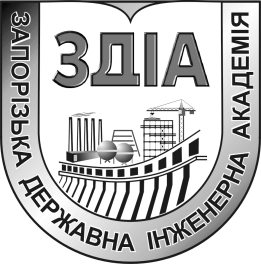                                                                          О.М.НазаренкоЗАХИСТ НАВКОЛИШНЬОГО СЕРЕДОВИЩА ВІД ТЕПЛОЕНЕРГЕТИЧНИХ СИСТЕММетодичні вказівкидо проведення практичних занять та виконання контрольних робітдля студентів ЗДІА спеціальності 7.090510 “Теплоенергетика”Запоріжжя2005Міністерство освіти і науки УкраїниЗапорізька державна інженерна академіяЗАХИСТ НАВКОЛИШНЬОГО СЕРЕДОВИЩА ВІД ТЕПЛОЕНЕРГЕТИЧНИХ СИСТЕММетодичні вказівкидо проведення практичних занять та виконання контрольних робітдля студентів ЗДІА спеціальності 7.090510 “Теплоенергетика”                                                                           Рекомендовано до видання                                                                    на засіданні кафедри ТЕ,                                       протокол № 8  від 24.06.2005 р.Захист навколишнього середовища при роботі теплоенергетичних систем. Методичні вказівки до практичних робіт для студентів спеціальності 7.090510 «Теплоэнергетика»/Викладач: О.М. Назаренко, - Запоріжжя, ЗДІА, 2005.-30с.	Методичні вказівки призначені для студентів спеціальності “Теплоенергетика”, які виконують практичні завдання та контрольні роботи по курсу “Захист навколишнього середовища при роботі теплоенергетичних систем”. Вказівки містять плани практичних занять, базові теми для обговорення, список рекомендованої літератури для підготовки та завдання до контрольних робіт.Викладач:                                                       О.М. Назаренко, канд.техн.наукВідповідальний за випуск:                            І.Г. Яковлєва, канд.техн.наукВВЕДЕННЯ       Шкідливі речовини, що потрапляють з промисловими викидами в атмосферу та воду викликають їх забруднення. Інтенсивність цього забруднення залежить від безлічі чинників, найважливіші з яких: концентрація шкідливих речовин, об'єм викидів в точці емісії, висота над рівнем землі, метеорологічні та гідрологічні  параметри.        Концентрація шкідливих речовин в атмосфері не залишається постійною, а змінюється у міру видалення від джерела  викидів як вертикальною, так і в горизонтальній площині. Така зміна носить назву розсіювання.         Основним метеорологічним чинником, що забезпечує розсіювання забруднювачів, є рух повітря, який може бути паралельним поверхні землі і вертикальним. Паралельний рух повітря позначається на картах у вигляді вітру певної швидкості, а вертикальне  -  виникає під впливом теплових потоків.        Розсіювання забруднювачів, що виділяються різними джерелами, відбувається під впливом турбулентності, завдяки якій різні шари повітря інтенсивно перемішуються на всіх напрямках. Турбулентність атмосфери може мати як механічне, так і термічне походження. У першому випадку вона виникає, в основному, в результаті тертя повітряного потоку об поверхню грунту, а в другому  - теплового розшарування приземного шару повітря. Опади також можуть впливати на зниження концентрації  забруднювачів шляхом їх вимивання з повітря.       Розрахунок розсіювання в атмосфері шкідливих речовин, що містяться у викидах, заснований на визначенні концентрації с,мг/м3  шкідливих речовин в приземному шарі повітря.       Небезпека забруднення приземного шару атмосферного повітря викидами шкідливих речовин визначається по найбільшому розрахованому значенню приземної концентрації шкідливих речовин.        Найбільша приземна концентрація см, мг/м3, встановлюється на деякій відстані від місця викиду, і для кожної шкідливої речовини не повинна перевищувати максимально гранично-допустимої концентрації (ГДК) даної шкідливої речовини:                                                 смм  ГДК.          При виконанні даної контрольної роботи студенту належить:Освоїти основні положення методики розрахунку розсіювання в атмосфері шкідливих викидів від одиночного джерела.Набути практичні навички в проведенні вказаних розрахунків.Проаналізувати і з'ясувати ступінь впливу зовнішніх чинників на концентрацію забруднювачів в приземному шарі атмосфери.             Виконане завдання повинне складатися із записки розрахунково-пояснення і графічної частини, виконаної на листах формату А4. Графічна частина включає:Схематичне представлення розповсюдження шкідливих речовин.Залежність змісту шкідливих речовин Сх в приземному шарі від відстані до джерела викиду х по осі факела.Графік зміни змісту шкідливих речовин Су в напрямі перпендикулярному осі факела, при заданих значеннях х.Залежність змісту шкідливих речовин Сх у вказаній (за завданням) крапці на осі факела від величини зовнішнього параметра, запропонованого завданням для дослідження.Графік зміни змісту шкідливих речовин Су в напрямі, перпендикулярному осі факела, при різних значеннях досліджуваного параметра у визначеній за завданням крапці (х,у=0).1. Захист атмосфери від викидів теплоенергетичних систем.1.1 РОЗРАХУНОК ЗОЛОУЛОВлювача З ТРУБОЮ ВЕНТУРІЗадано:витрата газу V, м3/год, що очищається;густина газу, кг/м3;концентрація газу на вході Свх, г/м3;необхідна ефективність очищення газу  .Розрахунок1. Поперечний перетин каплеуловлювачаде uк — швидкість газу в перетині каплеуловлювача, м/с;рекомендується uк = 5 м/с; z — число апаратів на один котел.2. За даними таблиці вибираємо типорозмір уловлювача і уточнюємо дійсну швидкість газів в ньому uкд.3. Залежно від необхідного ступеню проскакування  = ехр(-П) знаходимо параметр уловлювання П.4.Визначаємо питому витрату зрошуючої рідини Qж і швидкість газу в горловині так, щоб дотримувалася рівність: V = 50-70 м/с, а Qж= 0,12-0,20 кг/м3.5. Визначаємо перетин горловини труби Вентурі по виразу6. По таблиці підбираємо перетин горловини, після чого коректуємо швидкість газів - визначаємо uгд.7. По виразу                                                      П==коректуємо параметр уловлювання - Пд,і знаходимо дійсне значення величини проскакування  - ехр(-П)8. Ступінь очищення газів в циклоні9. Порівнюємо одержану величину із заданою по умові10. Концентрація газу на виході                                                       зс= зс  11. Загальний гідравлічний опір коагулятору Вентурі та краплеуловлювача, Па, розраховуємо по формулі (0,25+0,01Q* u)  де  — густина газу перед золоуловлювачем, кг/м3;uвх— швидкість газу на вході в краплеуловлювач, як правило u = 20 м/с.12. Кінцева допустима температура очищених газів приймається, виходячи з відомої точки роси водяної пари tр із співвідношення                                         t +21, °С1.2 РОЗРАХУНОК БАТАРЕЙНОГО ЦИКЛОНУЗавдання:витрата газу, що очищається, V, м3/ч;густина газу, кг/м3;дисперсний склад пилу,концентрація газу на вході Свх, г/м3;необхідна ефективність очищення газу  .Розрахунок1. Сумарний перетин циклонуде uр — швидкість газу в поперечному перетині циклону, м/с; рекомендується uр=4,5 м/с; z — число батарейних циклонів на один котел.2. Вибираємо типорозмір батарейного циклону і уточнюємо дійсну швидкість в ньому uд.3. Параметр уловлювання для кожної фракції                                                  Пде d— середній діаметр фракції, мкм.4. Ступінь віднесення для кожної фракції = ехр(-П)5. Загальний ступінь віднесення золоуловлювача                                                     '6.  Ступінь очищення газів в циклоні7. Порівнюємо одержану величину із заданою по умові8. Концентрація газу на виході                                                     C9. Аеродинамічний опір циклонуДані для розрахункуТаблиця 1.1-Параметри запорошеного газуТаблиця 1.2-Фракційний склад пилу,% Таблиця 1.3- Типорозміри батарейних циклонів БЦУ-М МЕТОДИКА РОЗРАХУНКУ.Для практичних розрахунків розсіювання в атмосфері шкідливих домішок, що містяться у викидах підприємств, використовується методика, розроблена Головною геофізичною обсерваторією їм. Л.І.Воєйкова[1]. По цій методиці розрахунок розсіювання шкідливих домішок ведеться за несприятливих метеорологічних умов, коли швидкість вітру досягає шкідливого значення і має місце інтенсивний турбулентний обмін в атмосфері.Шкідлива швидкість вітру – це така швидкість, при якій для заданого стану атмосфери концентрація шкідливих домішок на рівні дихання людей досягає своєї максимальної величини.ПРИЙНЯТІ ПОЗНАЧЕННЯ         У основу розрахунку розсіювання лягли формули за визначенням приземних концентрацій шкідливих речовин, в яких прийняті наступні позначення розрахункових величин (рис.1):см  - максимальна приземна концентрація шкідливих речовин за       несприятливих метеорологічних умов на осі факела за даний період, мг/м3; смі – максимальна приземна концентрація шкідливих речовин за несприятливих метеорологічних умов на осі факела за даний період і швидкості вітру, відмінної від небезпечної швидкості вітру, мг/м3;схi – приземна концентрація шкідливих речовин на різних відстанях від джерела викиду по осі факела, мг/м3;хм-  відстань від джерела викиду по осі факела, де досягається см, м;хмі – відстань від джерела викиду по осі факела, де досягається смі, м;хi --  відстань від джерела викиду по осі факела, де досягається схi, м;А – коефіцієнт, залежний від температурного градієнта в даній місцевості за несприятливих метеорологічних умов, і визначаючий умови вертикального і горизонтального розсіювання шкідливих викидів в атмосферному повітрі, с2,3*мг/К1/3;М – кількість шкідливої речовини, що викидається в атмосферу, з урахуванням реальних коеффіцієнтів очищення газоочисних установок, г/с;F -  безрозмірний коефіцієнт, що враховує швидкість осідання шкідливих речовин в атмосферному повітрі;m,n – безрозмірні коефіцієнти, що враховують умови виходу газоповітряної суміші з гирла джерела викиду;h -  геометрична висота труби, м;   Т --  різниця між температурою газоповітряної    суміші    Тг, що викидається, і температурою навколишнього повітря Тн в найжаркіший   місяць року, 0С;V1 ---об'ємна витрата суміші, що викидається з гирла джерела викиду, м3/с;D --  діаметр гирла джерела викиду, м; w0 – середня швидкість виходу суміші з гирла джерела викиду, м/с; f   --  параметр, залежний від геометричних розмірів джерела викиду, м/с;м – допоміжна величина для визначення коефіцієнта n, м/с;d --  безрозмірна величина, необхідна для визначення	м; u --  задана швидкість вітру, м/с;uм – небезпечна швидкість вітру, м/с; r,p – безрозмірні величини, залежні від швидкості вітру;S1 – безрозмірна величина, визначувана при небезпечній швидкості вітру залежно від співвідношення х/хм;S2 – безрозмірна величина, визначувана залежно від швидкості вітру і відношення у/х;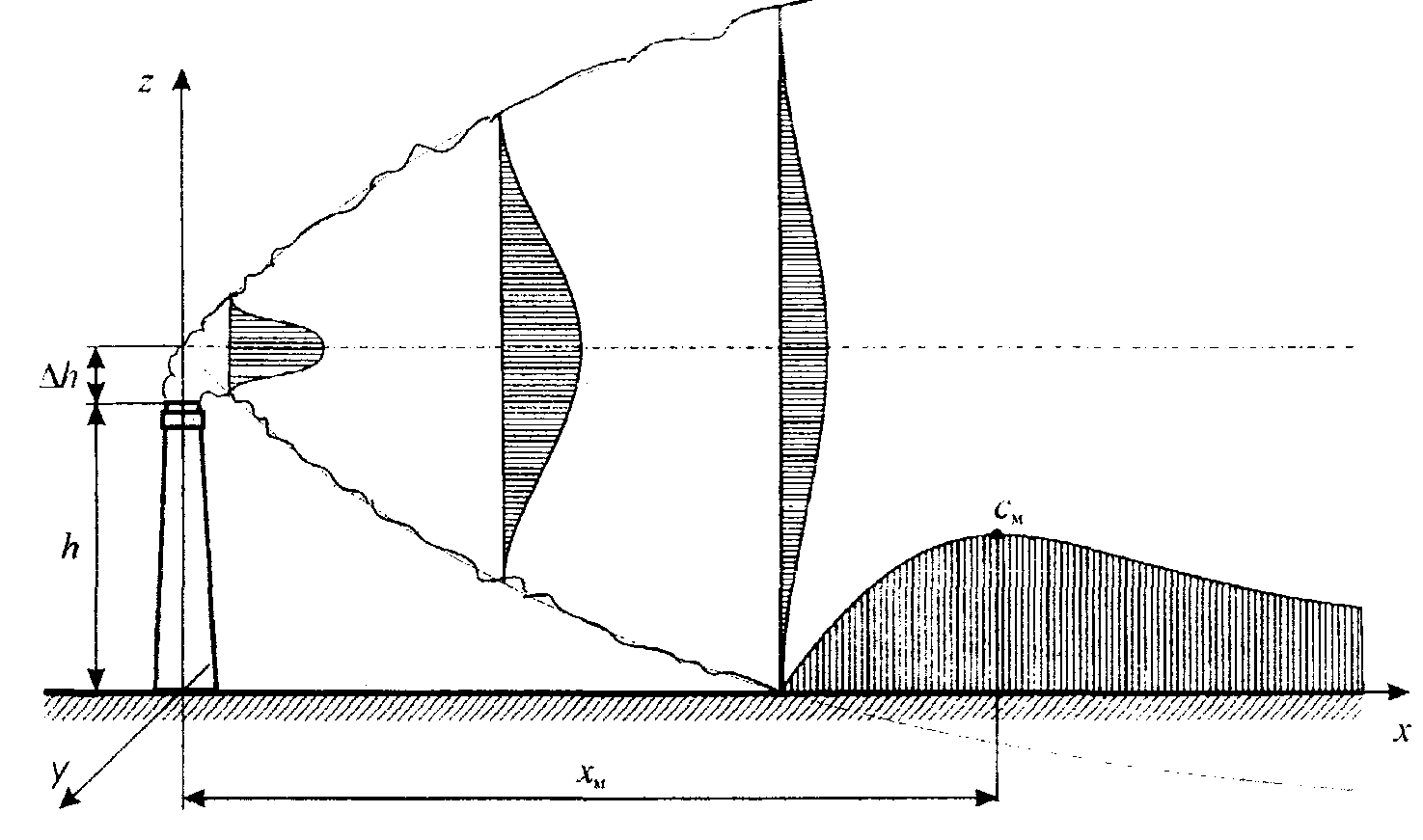 Рис.1-Розповсюдження в атмосфері промислових викидів від одиночного джерела.              . РОЗРАХУНКОВІ ВИРАЗИ:Максимальну граничну концентрацію шкідливих речовин см для викиду нагрітої газоповітряної суміші з одиночного(точкового) джерела з круглим гирлом за несприятливих метеорологічних умов на відстані гм від джерела визначають по формулі:	см=, 					      (1)у якій V1 – об'єм викиду, заданий як початкова величина, або визначуваний з виразу:V1==,          			                (2)Для спрощення визначення величини см формула(1) приводиться до наступного вигляду:см= ,            				 (3)де множник G визначається виразом                                                                                                                                                                              G==.Значення коефіцієнта А, який залежить  від температурної                  стратифікації атмосфери для несприятливих метеорологічних умов, і визначає умови вертикального і горизонтального розсіювання шкідливих речовин в атмосферному повітрі, с2,3/К1/3,принимают:Величини М і V1 визначають розрахунком в технологічній частині проекту або приймають відповідно до діючих для даного виробництва (процесу) нормативів.Величину Т,0С, визначають, приймаючи температуру навколишнього повітря Тв як середню температуру зовнішнього повітря найжаркішого місяця року[2,3], а температуру газоповітряної суміші Тг, що викидається в атмосферу, – по діючих для даного виробництва нормативах (у даній контрольній роботі Тг – початкова величина).Безрозмірний коефіцієнт F приймають:Для газоподібних  шкідливих речовин (сірчистого газу, сірковуглеця) і мелкодисперсних аерозолів (пилу і золи, швидкість впорядкованого осідання яких практично рівна нулю) F=1,0;Для крупнодисперсного пилу і золи при ступені уловлювання:більше 90%___________________F=2.0               від 75 до 90%__________________F=2,5;менше 75%____________________F=3,0.Безрозмірний коефіцієнт m  визначають по формулі:m=,   				  (4)залежно від величини параметра f, розраховуємо таким чином:   .      	              			  (5)Безрозмірний коефіцієнт  n приймають рівним:при   0,3_____________________n=3;   					    (6)при 0,3    2____________n==;			    (7)при  >2______________________ n=1.    					    (8)     залежно від величини параметра  , яку заздалегідь обчислюють по формулі:==           			        (9)Максимальна приземна концентрація шкідливих речовин за несприятливих  метеорологічних умов  завжди спостерігається на осі факела викиду (по напряму середнього вітру за той, що розглядається період) на відстані гм, м, від джерела викиду.При F <2 величину гм слід визначати по формулі:xм==,                       			     (10)де d – безрозмірна величина, визначувана таким чином:При  2_____________d==      (11)При  >2_____________d==);        (12)                 Якщо ж F  2, величина гм визначається по формулі:Хм==                         		         (13)Небезпечну швидкість вітру uм, м/с, на рівні флюгера (звичайно – 10 м від рівня землі), при якій спостерігається найбільше значення приземної концентрації шкідливих речовин в атмосферному повітрі см, приймають рівною:При    0,5_______________=0,5;          (14)При 0,5  2____________uм==;             (15)При  >2______________ uм==.   (16) Приземні концентрації шкідливих речовин сх по осі факела викиду на різних відстанях від джерела викиду при небезпечній швидкості вітру визначають по формулі:                                                       (17)Де S1 – безразмерная величина, визначувана при небезпечній швидкості вітру залежно від відношення   по формула:  При    1_______________S1==   (18)При 1  8_____________ S1==,                     (19)При  > 8  і F = 1 величину S1 визначають по формулі:S1==        	                    (20)При  > 8 і F  2 величину S1 визначають по формулі:S1=.         		                    (21) Приземні концентрації шкідливих речовин в атмосфері  су на відстані у  в напрямі, перпендикулярному осі факела, при небезпечній швидкості вітру uм визначають по формулі:     су==                                                             (22)де S2 – безразмерная величина, визначувана згідно виразу:S2==.      		            (23) Максимальне значення приземної концентрації шкідливих речовин сми, мг/м 3,при заданих швидкостях вітру  uк, визначається по формулі:сми=                                                         (24)де r – безрозмірна величина, визначувана залежно від   по формулах:При 1______________r=0.677,	(25)При  1_____________r==.                           (26)Величину смі  розраховують для всіх заданих швидкостей вітру u.     Відстань від джерела  викиду хмі,м, на якому при                          швидкості вітру  u  і несприятливих метеорологічних умовах приземна концентрація шкідливих речовин досягає максимального значення смі,мг/м3, визначається по формулі:хми==,                                                                (27)де p – безрозмірна величина, визначувана залежно від  відносини  при0,25____________p=3;                                 (28)при  0,25 1________p=8.433;            (29)при  >1 ____________p=0.322               (30)Концентрації шкідливих речовин на різних станах по осі факела при  заданих значеннях швидкості вітру  uк визначають по формулі:;                                                                    (31)у якій значення S1 визначають таким чином:  при  1_____________S1==   (32) при  8____________S1==;                         (33)при  >8 і F=1 _______S1==.     (34)Величину  схи розраховуються для всіх заданих відстаней х і видкості вітру u.Приземні концентрації шкідливих речовин  су на відстані у в напрямі, перпендикулярному осі факела викиду, при заданих значеннях швидкості вітру   u визначають по формулі:cу = S2  ,                                                  (35)для якої значення S2 визначають по виразу (23), де замість uм  підставляють u. ПОСЛІДОВНІСТЬ ВИКОНАННЯ РОБОТИ.Початкові дані необхідно вибрати згідно номеру залікової книжки (шифру) з Додатку і літературних джерел [2,3].Побудувати схему розповсюдження шкідливих викидів в атмосфері (рис.1) і вказати на ній основні початкові і розрахункові величини. Початкові дані рекомендується перетворити до одиниць вимірювання, прийнятим в даній методиці розрахунку, а також обчислити бракуючі величини, а саме:Кількість шкідливої речовини, що викидається в атмосферу,Середню швидкість виходу суміші з гирла джерела викиду,Різниця між температурою газоповітряної суміші, що викидається, і температурою навколишнього повітря,Виконати розрахунки відповідно до методики, висловленої в розділі 1.2. Отримані результати рекомендується звести в таблицю вигляду:Таблиця___Розподіл концентрації забруднювача від одиночного                                                                                         джерела в приземному шарі атмосфери*Примітка: значення х і у тут показані умовно, в якості прикладу. При виконанні роботи їх значення повинні відповідати заданим по Додатку.За одержаними даними слід побудувати залежності сх=f(x) при        у=0 (рис.2) і су=f(y) для кожної заданої відстані х(рис.3).Вивчити вплив параметра, запропонованого завданням для дослідження, на:Концентрацію забруднювача в крапці на осі факела, координата х якій в Додатку виділена напівжирним шрифтом:Розподіл концентрації забруднювача в поперечному перетині факела при даному х і різних значеннях досліджуваного параметра.Для вирішення поставленої задачі необхідно використовувати розрахункові вирази з розділу 1.2, а значення досліджуваного параметра рекомендується варіювати в межах (0,5.Р)…(1,5.Р) з кроком Δ=0,5.Р, де Р – початкове значення досліджуваного параметра.Наприклад, якщо як досліджуваний параметр запропоновано використовувати висоту труби h. А її початкове значення було задане рівним h=100м, то для проведення аналізу необхідно виконати розрахунки при h=50м, h=75м, h=100м, h=125м і h=150м.За одержаними даними необхідно побудувати графіки, аналогічні  показаним на рис.4 і рис.5.Виконати аналіз результатів, одержаних при виконанні           контрольної  роботи, і зробити відповідний висновок.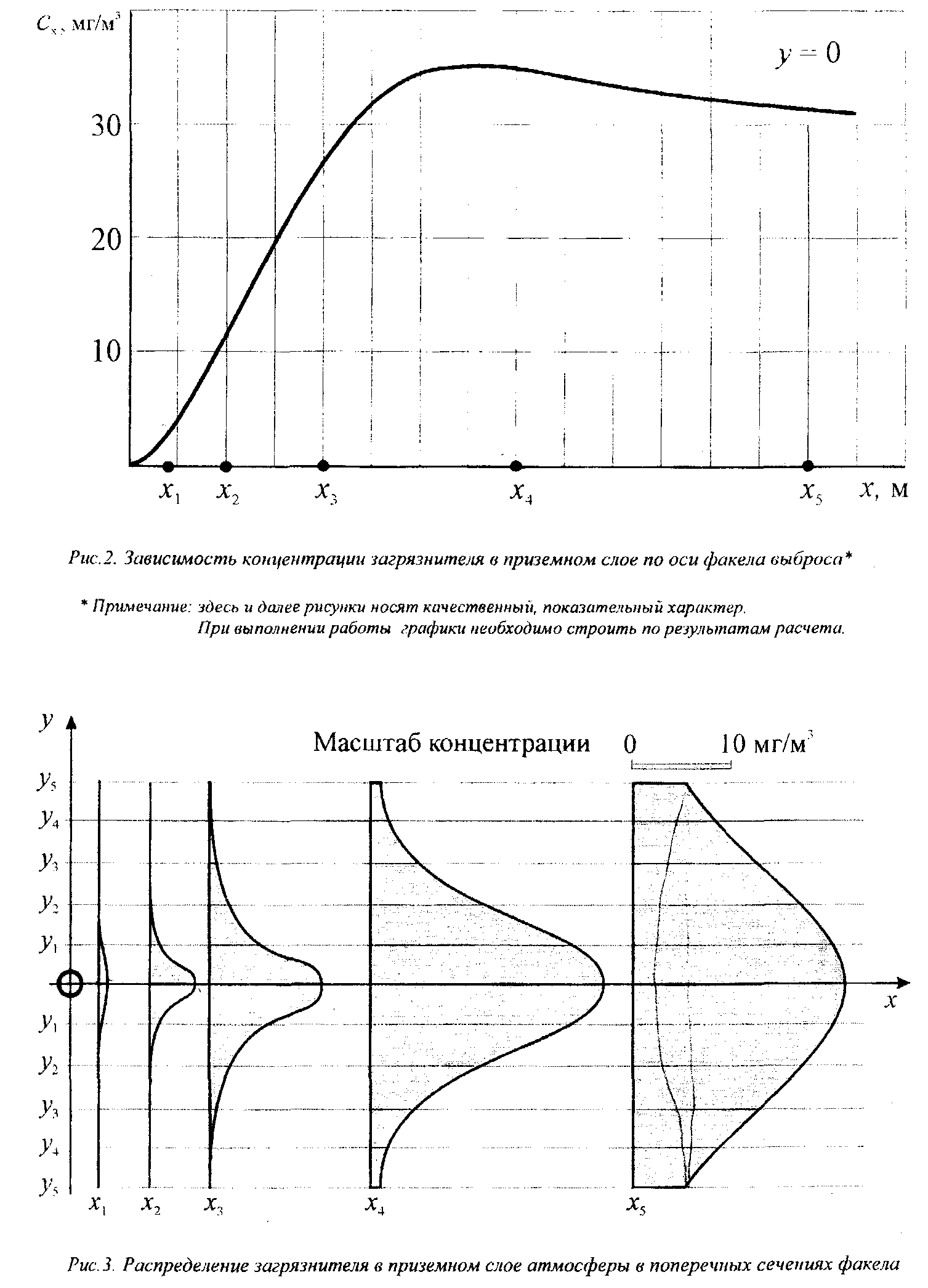 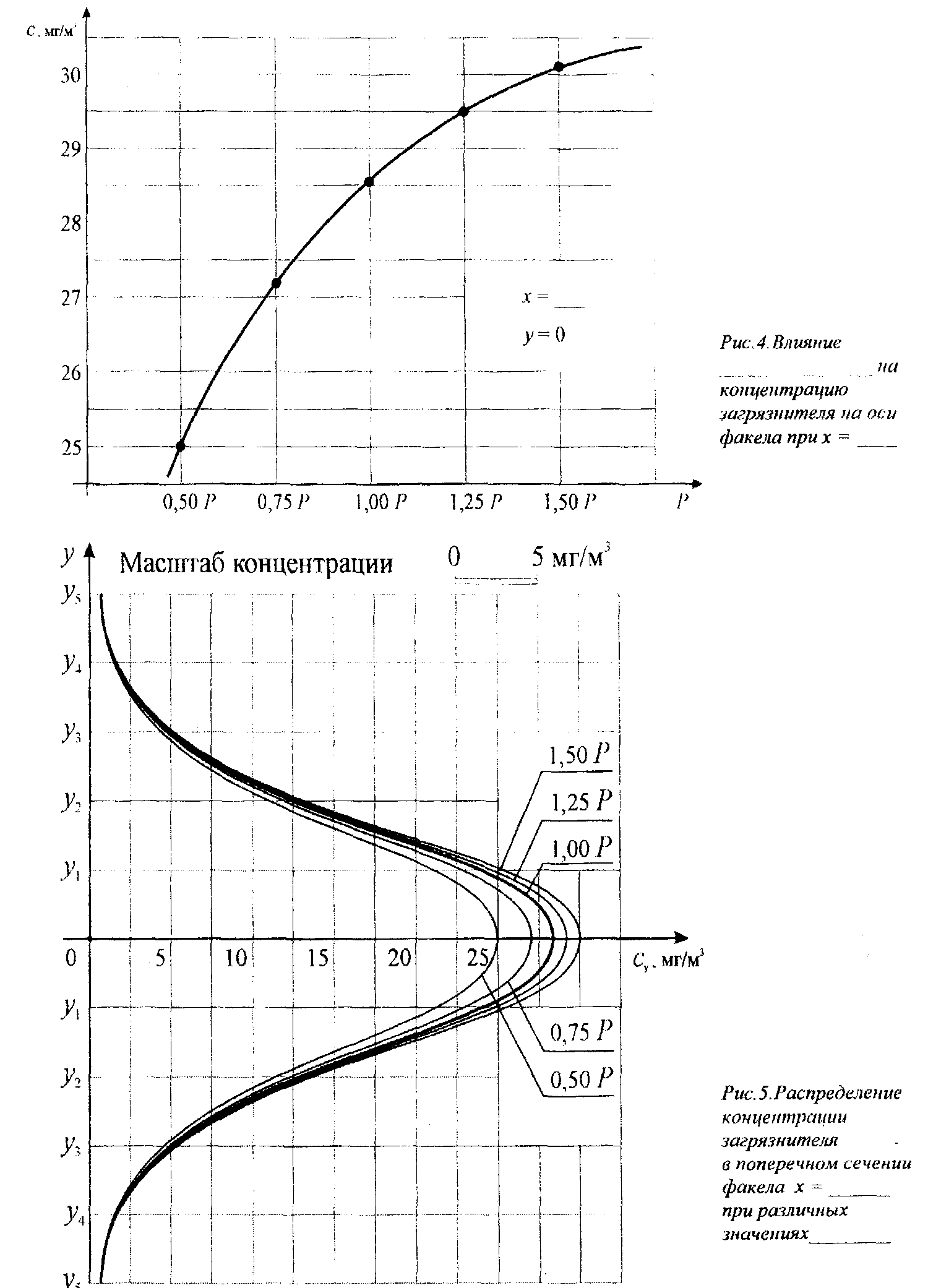 3. Захист водних ресурсів від викидів теплоенергетичних систем.3.1 Запобігання скиду  стічних вод теплових електростанційВизначити гранично-допустиму величину скиду стічних вод і можливий збиток для  народного господарства при наступних початкових даних:Рішення:Гранично-допустимі скиди стічних вод багато в чому визначають необхідний ступінь очищення.Складемо рівняння балансу домішки при скиданні її у водоймище з урахуванням початкового розбавлення в створі випуску:2. Початкове розбавлення стічних вод в створі їх випуску:При скиданні стічних вод в населених пунктах нормативне розбавлення до ГДК повинне бути забезпечене в створі випуску (S=0, nР.С. = 1). мг/лПри випуску органічних домішок у водоймища допустима концентрація стічних вод визначається:  мг/л5. Коефіцієнт змішення   а визначається:6. Гранично-допустима концентрація грубодисперсних домішок у водоймищах визначається: мг/л3.2 Очищення стічних вод від нафтопродуктів. Проаналізувати початкові дані по стічних водах і розрахувати установку для очищення вод від нафтопродуктів (відстійник, флотатор, фільтр).Рішення: Оскільки основна частина нафтопродуктів знаходиться в емульгированном стані, тобто у вигляді окремих дрібних частинок у воді, то ефективніше пройде процес відстоювання. Проведемо розрахунок відстійника (нафтоловушки). У основі процесу відстоювання лежить виділення нафтопродуктів під дією різниці густини води і частинок масла.1.Для спливаючих частинок масла рушійною силою є архимедова сила:2.Опір частинки у воді: 3.Швидкість вспливання частинок:м/с4.Час відстоювання:  с5.Ширина нафтоловушки: мм = 6 м6.Ефективність роботи нафтоловушки: %Вихідні дані для розрахунку п.1.3- Розрахунок розсіювання в атмосфері шкідливих викидів від одиночного джерела.Об’єм та параметри газовоздушної суміші*Примітка: кд – крупно дисперсна;          мд – мілко дисперсна.Географічний район та геометричні параметри димаряКліматичні умови та відстань від джерела викидуДослідний параметр РВихідні дані для розрахунку п.3.1-Предотвращение сбросов  сточных вод тепловых электростанций1. Визначити гранично-припустиму величину викиду стічних вод :де СО2 дв– концентрація кисню  у водоймищі до скиду стічних вод, мг/л;СО2 пв -  концентрація кисню  у водоймищу після скиду стічних вод, мг/л;q -  кількість стічних вод, м3/сут;L – довжина випуску стічних вод, м;Н – глибина випуску стічних вод, м;V – швидкість потоку, м/с;В – ширина водотоку, м2. Очистка стічних вод від нафтопродуктів. Проаналізувати вихідні дані по стічним водам та розрахувати устаткування (відстійник, флотатор, фільтр).де QCВ – кількість стічних вод, м3/сут;rЧ – радіус частинки, мкм;СНП –вміст нафтопродуктів в стічних водах,  г/л;V  - швидкість осадження частинок, мм/с;ОС – густина осаду, г/см3.Теоретичні питання для захисту контрольної роботи:Значення захисту навколишнього середовища для життєдіяльності населення України.Розрахунок змісту токсичних речовин в паливі і димових газах.Дія атмосферних забруднень на людей. Методологічні підходи при боротьбі із забрудненнями.Джерела забруднення повітря радіаційними речовинами на АЕС.Процеси перетворення забруднень в приземному шарі атмосфери.Характеристики летючої золи.Основи теорії золоуловлювання. Інерційні золоуловлювачі. Параметр золоуловлювання.Мокрі золоуловлювачі. Принцип дії. Електрофільтри.  Видалення сірки.Очищення продуктів згорання від оксидів сірки.  Вентиляційні установки  АЕС. Вимоги до спеціальної вентиляції. Правила проектування систем спеціальної вентиляції. Дезактивація газоподібних радіоактивних відходів. Очищення вентиляційного повітря на АЕС. Методика розрахунку розсіювання шкідливих домішок. Конструкція димаря. Вибір основних параметрів димарів. Процеси, що протікають у водоймищі. Умови скидання стічних вод у водоймище. Розбавлення стічних вод. Класифікація стічних вод по їх дії на водоймище. Шляхи скорочення кількості стічних вод на ТЕС. Очищення стічних вод від нафтопродуктів. Розрахунок ефективності заходів щодо захисту водоймищ від скидань стічних вод.Список рекомендованої літератури.1. СНиП 2.04.02-84. Водоснабжение. Наружные сети и сооружения. Москва, Госкомитет СССР по делам строительства, 19852. Когановский А.М., Клименко Н.А., Левченко Т.М., и др. Очистка и использование сточных вод в промышленном водоснабжении.-Москва, Химия, 1983-288с.3. Яковлев С.В., Карелин Я.А., Ласков Ю.М. Водоотводящие системы промышленных предприятий. Москва. Стройиздат, 1990-511с.4. Рихтер Л.А., Волков Э.П., Покровский В.Н. Охрана водного и воздушного бассейнов от выбросов ТЭС. Москва, Энергоатомиздат, 1981, 296с.5. Шперный А.В. Расчет рассеивания в атмосфере вредных выбросов от одиночного источника. Методические указания к контрольным работам. Запорожье, ЗГИА. 2001-15с.Підписано до друку   28.09.2004р. Формат   60х84 1/32. Папір офсетний.Умовн. друк. арк.  0,6.  Наклад  100 прим.Замовлення № 1285К.Віддруковано друкарнеюЗапорізької державної інженерної академіїз комп’ютерного оригінал-макету 69006, м. Запоріжжя, пр. Леніна, 226РВВ ЗДІА, тел. 601-240Остання цифра шифруВитрата газу, м3/годКонцентрація на вході, г/м3Передостання цифра шифруГустина газу, кг/м3Необхідний ступінь очищення045 0003,6001,150,82150 0004,8011,150,85255 0004,0021,150,87360 0004,2031,150,90470 0003,5041,150,84580 0003,5551,150,86690 0004,7061,150,88775 0004,6571,150,80885 0002,9081,150,85995 0003,7591,150,90РозміриРозміриРозміриРозміриРозміриРозміриРозміриРозміриРозміри(граничні значення)(середні значення)(граничні значення)(середні значення)(граничні значення)(середні значення)(граничні значення)(середні значення)(граничні значення)(середні значення)(граничні значення)(середні значення)(граничні значення)(середні значення)(граничні значення)(середні значення)(граничні значення)(середні значення)100089141111201755112203111786232121931961053538132217101483546946218,36,7---59,515,520117,59,5---66,511,520169816497242116,510,28,596,51,82,581118221418128,12,1295152316,51012,54410Типорозмір циклонуЧисло елементів по ширині, тГраничні значення числа елементів, штГраничні значення сумарногоперетину, м2110m7-1570-1502,93-6,28210m7-15140-3005,87-12,57410m7-15280-60011,73-25,14212m7-15168-3607,04-15,08412m7-15336-72014,08-30,17214m7-24196-6728,21-28,15414m7-24392-134416,42-56,31- Для субтропічної зони Середньої Азії240- Для Казахстану, Нижнього Поволж’я, Кавказу, Молдавії, Сибіру, Дальнього Сходу, і для решти районів Середньої Азії200- Для Півночі і Північного Заходу європейської Території СРСР, Середнього Поволж’я, Уралу і України160- Для європейської частини Центру СРСР120Відстань      у*, мВідстань х*, мВідстань х*, мВідстань х*, мВідстань х*, мВідстань х*, мВідстань      у*, м150300900150040000---------------100---------------200---------------300---------------400---------------№СО2, дв  мг/лСО2, пв  мг/лqCВ, м3/сутL, мH, мV, м/сB, м13581201521,51,5№QCB,м3/сутrЧ,мкмCНП,г/лV,мм/сrОС,г/см31120501,221,1Остання цифра шифруОб’єм викиду V1, м3/годКонцентрація забруднювача, с, г/м3Характер забруднювачаСтупінь очистки, %Передостання цифра шифруТемпература газів, ТГ, С0350000,6Гас-04501400000,8Зола КД9515002500001,0Аерозоль мд-25503600001,2Пил мд-36004700000,5Зола мд-46505800000,55Гас57006900000,7Пил кд8067507750000,65Аерозоль кд9078008850000,9Зола кд6588509950000,75Пил кд709900Остання цифра шифруГеографіяВисота димаря, h, мПередостання цифра шифруДіаметр труби, D, м0Астрахань3502,21Москва3012,82Киів4523,43Одеса5034,64Ростов на Дону5543,25Алма-Ата6054,26Караганда6565,67Харків7074,88Самарканд7585,09Томськ8094,4Остання цифра шифруШвидкість вітру, u, м/сВідстань від джерела по осі факелу, мВідстань від джерела по осі факелу, мВідстань від джерела по осі факелу, мВідстань від джерела по осі факелу, мВідстань від джерела по осі факелу, мПередостання цифра шифруВідстань по нормалі до осі факелу, мВідстань по нормалі до осі факелу, мВідстань по нормалі до осі факелу, мВідстань по нормалі до осі факелу, мВідстань по нормалі до осі факелу, мОстання цифра шифруШвидкість вітру, u, м/сХ1Х2Х3Х4Х5Передостання цифра шифруУ1У2У3У4У506,0100300600100030000010020030040015,015040080012004000105015020025027,01002004009002500208016024032038,0501504508502500307512028035046,0100400700150045004010025040045057,030050085020004000505012520030068,020040070012003500607515022545076,57520060015004000708015024038087,510025070025004500805016028040098,0150400700150028009080150320450Остання цифра шифру0123456789ПараметрHDuV1TгHDuV1c№СО2, дв  мг/лСО2, пв  мг/лqCВ, м3/сутL, мH, мV, м/сB, м1501010010231275515015351,3345307531,51,50,54353070102,02,00,252056531,52,50,1615101505230,47351525070,33,50,68150151000120,84,01,09105300202,14,51,2102510250121,75,00,711352015031,81,50,61245205040,31,70,513201030020,51,90,4142552060,72,10,21585201500121,23,50,4166320300141,65,50,6177710400131,86,40,81810015170150,12,81,2192332103,50,53,01,4202151202,70,93,21,6213551502,51,21,81,42214515121,82,11,20,22312432151,71,42,20,824142152,23,53,23,525157152,92,51,83,5№QCB, м3/добуrЧ, мкмCНП, г/лV, мм/сОС, г/см31100500,521,12150300,211,13250200,321,14300701,231,1540065351,16450254,541,17500202,531,18250103,021,1915050,30,51,110250300,90,81,111350201,01,21,112300101,531,113400402,551,114500353,52,51,115630751,81,81,116540251,41,31,117390301,62,11,118420400,52,21,119150153,52,51,12090202,83,01,1211500202,12,81,122150155,82,11,123450153,22,11,124390253,12,11,125420151,91,41,1